Call to Membership for SponsorshipsDear Members of the Virginia Hills Swim Club:We Need Your Help!  Virginia Hills Swim Club has been proudly serving our community since 1955, and let’s face it, sometimes it shows.   The board is launching its 2018 sponsorship campaign to help offset the expenses of operating and maintaining the pool as well as to raise funds to support the swim team and other fun social events to take place this summer.  All of the proceeds will benefit the swim club in some form or another.  We have no shortage of ideas to help make your time at our pool fun and relaxing.  How Can You Help?Many of you are business owners and we wanted to reach out to ask you to please consider becoming a pool sponsor.  If you are not a business owner yourself, you as an individual or someone you know who is a business owner might be interested in becoming a sponsor.  Please share this letter with them.  With your contribution, your business will receive increased exposure to Virginia Hills and surrounding communities who will be encouraged to patron your business. Your company will be recognized with a banner hung at the pool for the 2018 summer season, announced at each of the swim team home meets. Sponsorships will receive additional recognition based upon the following sponsorship levels:Sponsorship Level ChoiceGold Club – Contributions of $500+ 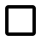 Prominent Ad* placement on 4’ x 4’ vinyl banner displayed throughout summer of 2018.Recognized at each home swim meetRecognized on swim club website   Royal Blue Club – Contributions of $250 Logo* placement on banner displayed throughout summer of 2018.Recognized at each home swim meetCompany recognized on swim club website   Tidal Wave Club – Contributions of $100 Logo* placement on banner displayed throughout summer of 2018.Company recognized at each home swim meet   Gift Card / Product Donation -- _____________________________________________If you would like to sponsor Virginia Hills Swim Club, please contact us at vahillspoolmarketing@gmail.com by May 1, 2018 and indicate what sponsorship level you are interested in. Thank you for your kind consideration.